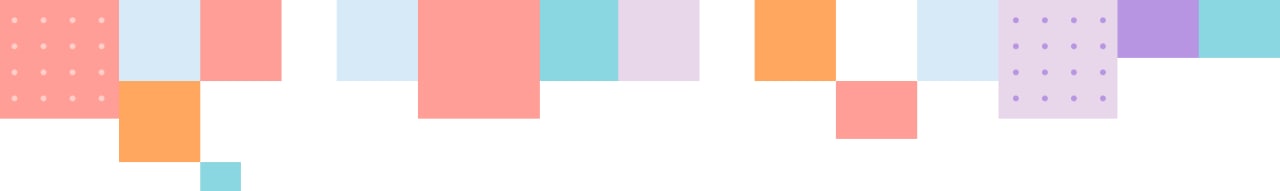 РОДИТЕЛЬСКОЕ СОБРАНИЕ«БОЛЬШАЯ ПЕРЕМЕНА» В 2022 ГОДУ И ЛАЙФХАКИ ДЛЯ РОДИТЕЛЕЙДорогие  родители!28 марта был дан старт третьему сезону Всероссийского конкурса «Большая перемена» и наступило время поговорить о том, что ждет ваших детей в этом году. Поговорим о том, какие задания ждут участников в 2022 году, в какие сроки и что важно выполнять. Расскажем о нововведениях и приоткроем завесу призового фонда.Узнаете, где нужно брать важную и последнюю информацию о конкурсе, какие курсы и программы на цифровой платформе «Большой перемены» могут стать подспорьем в подготовке к конкурсу.Также обязательно на встрече поделимся лайфхаками  о том, как достичь победы, что нужно обязательно учитывать при  выполнении задания, как поддержать ребенка и мотивировать на успех,  кто может стать наставником.Обязательно ответим на все вопросы, которые вы зададите в прямом эфире.Родительское собрание состоится завтра, 9 апреля 2022 г. в 10 часов 30 минут –    https://events.webinar.ru/53429513/11048793 в 18 часов 00 минут -  https://events.webinar.ru/53429513/11049017 10 апреля 2022 г.в 12 часов 00 мин. – https://events.webinar.ru/53429513/11054993 в 18 часов 00 мин. - https://events.webinar.ru/53429513/11055017 С уважением, ваша команда «Большой перемены»